                                                     ПРОЕКТ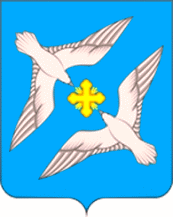 АДМИНИСТРАЦИЯ МУНИЦИПАЛЬНОГО ОБРАЗОВАНИЯСЕЛЬСКОЕ ПОСЕЛЕНИЕ «УСПЕНСКОЕ»РЖЕВСКОГО РАЙОНА  ТВЕРСКОЙ ОБЛАСТИ                                                                   ПОСТАНОВЛЕНИЕ  _______.2019	      №____ Об утверждении административного регламента по исполнению функции осуществления муниципального жилищного контроля на территории сельского поселения «Успенское» Ржевского района Тверской области  На основании Федерального закона от 06.10.2003 № 131-ФЗ «Об общих принципах организации местного самоуправления в Российской Федерации», Федерального закона от 26.12.2008 № 294-ФЗ «О защите прав юридических лиц и индивидуальных предпринимателей при осуществлении государственного контроля (надзора) и муниципального контроля», руководствуясь Уставом  сельского поселения «Успенское», Администрация   сельского поселения «Успенское»                                           ПОСТАНОВЛЯЕТ:1.Утвердить Административный регламент  по исполнению функции       осуществления муниципального жилищного контроля на территории   сельского поселения «Успенское» Ржевского  района Тверской области. 2.Настоящее постановление вступает в силу со дня его подписания, подлежит обнародованию в установленном порядке и размещению на официальном сайте администрации сельского поселения «Успенское» в информационно-телекоммуникационной сети Интернет.3. Контроль за исполнением настоящего постановления оставляю за собой.Глава сельского поселения «Успенское»                                                            В.А.ГромовПриложениек Постановлению администрациисельского поселения «Успенское»  Ржевского районаТверской областиот _______2019 №____Административный регламентпо исполнению функции осуществления муниципального жилищного контроля на территории   сельского поселения «Успенское» Ржевского  района Тверской областиРаздел I Общие положенияПодраздел IПредмет регулирования административного регламента1.1.Административный регламент по исполнению функции осуществления муниципального жилищного контроля на территории сельского поселения «Успенское» Ржевского  района Тверской области (далее – административный регламент) разработан в целях повышения качества проведения проверок, определяет сроки и последовательность действий должностных лиц при проведении проверок соблюдения жилищного законодательства, планирование проверок соблюдения жилищного законодательства либо принятие решения о проведении внеплановой проверки, издание распоряжения о проведении проверки, проведение проверки и составление акта проверки соблюдения жилищного законодательства, направление материалов в  направление материалов в  органы государственной власти субъектов Российской Федерации, судебные  органы, правоохранительные органы, государственную жилищную инспекцию.1.2. Под муниципальным жилищным контролем понимается деятельность органов местного самоуправления, уполномоченных на организацию и проведение на территории муниципального образования проверок соблюдения юридическими лицами, индивидуальными предпринимателями и гражданами обязательных требований, установленных в отношении муниципального жилищного фонда федеральными законами и законами субъектов Российской Федерации в области жилищных отношений, а также муниципальными правовыми актами. Органы государственной власти субъектов Российской Федерации вправе наделять законами субъектов Российской Федерации уполномоченные органы местного самоуправления отдельными полномочиями по проведению проверок при осуществлении лицензионного контроля в отношении юридических лиц или индивидуальных предпринимателей, осуществляющих деятельность по управлению многоквартирными домами на основании лицензии. 1.3. Предметом муниципального жилищного контроля на территории муниципального образования сельское поселение «Успенское Ржевского района Тверской области является деятельность органа муниципального жилищного контроля, уполномоченного на организацию и проведение на территории муниципального образования проверок соблюдения юридическими лицами, индивидуальными предпринимателями и гражданами обязательных требований, установленных в отношении муниципального жилищного фонда федеральными законами и законами субъектов Российской Федерации в области жилищных отношений, а также муниципальными правовыми актами муниципального образования.1.4. Муниципальный жилищный контроль осуществляется в форме проверок.  Проверка - совокупность проводимых органом государственного контроля (надзора) или органом муниципального контроля в отношении юридического лица, индивидуального предпринимателя мероприятий по контролю для оценки соответствия осуществляемых ими деятельности или действий (бездействия), производимых и реализуемых ими товаров (выполняемых работ, предоставляемых услуг) обязательным требованиям и требованиям, установленным муниципальными правовыми актами.Подраздел IIКруг заявителей1.5. Проверке подлежат юридические лица, индивидуальные предприниматели и граждане, осуществляющие использование и содержание жилого фонда, находящегося в муниципальной собственности, на территории данного муниципального образования.За соблюдением требований, установленные в отношении муниципального жилищного фонда федеральными законами и законами субъектов Российской Федерации в области жилищных отношений, а также муниципальными правовыми актами осуществляется муниципальный жилищный контроль.1.6. Проверки могут быть документарными и выездными.Документарная проверка проводится в здании администрации сельского поселения «Успенское» Ржевского района Тверской области.Выездная проверка (как плановая, так и внеплановая) проводится по месту нахождения юридического лица, месту осуществления деятельности индивидуального предпринимателя и (или) по месту фактического осуществления их деятельности, по месту проживания гражданина в муниципальном жилом помещении.1.7. Перечень лиц, осуществляющих муниципальный жилищный контроль (далее - муниципальные жилищные инспекторы), утверждается правовым актом администрации сельского поселения «Успенское» Ржевского района Тверской области.1.8. Порядок обращения граждан в администрацию сельского поселения «Успенское Ржевского района Тверской области  по вопросам нарушения жилищного законодательства, ответы администрации поселения на обращения граждан регламентируются Федеральным законом от 2 мая 2006 года № 59-ФЗ "О порядке рассмотрения обращений граждан Российской Федерации".  	1.9.Муниципальные жилищные инспекторы в порядке, установленном законодательством Российской Федерации, имеют право:           1.9.1.запрашивать и получать на основании мотивированных письменных запросов от органов государственной власти, органов местного самоуправления, юридических лиц, индивидуальных предпринимателей и граждан информацию и документы, необходимые для проверки соблюдения обязательных требований;          1.9.2.беспрепятственно по предъявлении служебного удостоверения и копии приказа (распоряжения) руководителя (заместителя руководителя) уполномоченного органа муниципального жилищного контроля о назначении проверки посещать территорию и расположенные на ней многоквартирные дома, наемные дома социального использования, помещения общего пользования в многоквартирных домах; с согласия собственников помещений в многоквартирном доме посещать жилые помещения и проводить их обследования; проводить исследования, испытания, расследования, экспертизы и другие мероприятия по контролю, проверять соблюдение наймодателями жилых помещений в наемных домах социального использования обязательных требований к наймодателям и нанимателям жилых помещений в таких домах, к заключению и исполнению договоров найма жилых помещений жилищного фонда социального использования и договоров найма жилых помещений, соблюдение лицами, предусмотренными в соответствии с частью 2 статьи 91.18 Жилищного кодекса, требований к представлению документов, подтверждающих сведения, необходимые для учета в муниципальном реестре наемных домов социального использования; проверять соответствие устава товарищества собственников жилья, жилищного, жилищно-строительного или иного специализированного потребительского кооператива, внесенных в устав такого товарищества или такого кооператива изменений требованиям законодательства Российской Федерации; по заявлениям собственников помещений в многоквартирном доме проверять правомерность принятия общим собранием собственников помещений в многоквартирном доме решения о создании товарищества собственников жилья, правомерность избрания общим собранием членов товарищества собственников жилья, жилищного, жилищно-строительного или иного специализированного потребительского кооператива правления товарищества собственников жилья, жилищного, жилищно-строительного или иного специализированного потребительского кооператива, правомерность избрания общим собранием членов товарищества собственников жилья или правлением товарищества собственников жилья председателя правления такого товарищества, правомерность избрания правлением жилищного, жилищно-строительного или иного специализированного потребительского кооператива председателя правления такого кооператива, правомерность принятия общим собранием собственников помещений в многоквартирном доме решения о выборе управляющей организации в целях заключения с ней договора управления многоквартирным домом в соответствии со статьей 162 Жилищного кодекса, правомерность утверждения условий этого договора и его заключения, правомерность заключения с управляющей организацией договора оказания услуг и (или) выполнения работ по содержанию и ремонту общего имущества в многоквартирном доме, правомерность заключения с указанными в части 1 статьи 164 Жилищного кодекса лицами договоров оказания услуг по содержанию и (или) выполнению работ по ремонту общего имущества в многоквартирном доме, правомерность утверждения условий данных договоров;       1.9.3.выдавать предписания о прекращении нарушений обязательных требований, об устранении выявленных нарушений, о проведении мероприятий по обеспечению соблюдения обязательных требований, в том числе об устранении в шестимесячный срок со дня направления такого предписания несоответствия устава товарищества собственников жилья, жилищного, жилищно-строительного или иного специализированного потребительского кооператива, внесенных в устав изменений обязательным требованиям;         1.9.4.составлять протоколы об административных правонарушениях, связанных с нарушениями обязательных требований, принимать меры по предотвращению таких нарушений;       1.9.5.направлять в уполномоченные органы материалы, связанные с нарушениями обязательных требований, а также неисполнением предписаний органов муниципального жилищного контроля для решения вопросов о возбуждении дел об административных правонарушениях;       1.9.6.направлять в уполномоченные органы материалы, связанные с нарушениями обязательных требований, для решения вопросов о возбуждении уголовных дел по признакам преступлений;      1.9.7.иные права, предусмотренные федеральными законами, законами Кировской области, муниципальными правовыми актами.В целях обеспечения прав и законных интересов граждан может осуществляться общественный жилищный контроль, субъектами которого могут являться общественные объединения, иные некоммерческие организации, советы многоквартирных домов, другие заинтересованные лица в соответствии с законодательством Российской Федерации.       1.10. При проведении проверок лица, в отношении которых проводится проверка, имеют право:1.10.1.непосредственно присутствовать при проведении проверки, давать объяснения по вопросам, относящимся к предмету проверки;1.10.2.получать от органа муниципального контроля, их должностных лиц информацию, которая относится к предмету проверки и предоставление которой предусмотрено Федеральным законом № 294-ФЗ "О защите прав юридических лиц и индивидуальных предпринимателей при осуществлении государственного контроля (надзора) и муниципального контроля";1.10.2.1.знакомиться с документами и (или) информацией, полученными органами муниципального контроля в рамках межведомственного информационного взаимодействия от иных государственных органов, органов местного самоуправления либо подведомственных государственным органам или органам местного самоуправления организаций, в распоряжении которых находятся эти документы и (или) информация;)1.10.2.2.представлять документы и (или) информацию, запрашиваемые в рамках межведомственного информационного взаимодействия, в орган муниципального контроля по собственной инициативе;1.10.3.знакомиться с результатами проверки и указывать в акте проверки о своем ознакомлении с результатами проверки, согласии или несогласии с ними, а также с отдельными действиями муниципальных жилищных инспекторов;1.10.4.обжаловать действия (бездействие) муниципальных жилищных инспекторов, повлекшие за собой нарушение прав юридического лица, индивидуального предпринимателя при проведении проверки, в административном и (или) судебном порядке в соответствии с законодательством Российской Федерации;1.10.5.привлекать Уполномоченного при Президенте Российской Федерации по защите прав предпринимателей либо уполномоченного по защите прав предпринимателей в субъекте Российской Федерации к участию в проверке.           1.11. Муниципальные жилищные инспекторы при проведении проверки обязаны:1.11.1.своевременно и в полной мере исполнять предоставленные в соответствии с законодательством Российской Федерации полномочия по предупреждению, выявлению и пресечению нарушений обязательных требований;1.11.2.соблюдать законодательство Российской Федерации, права и законные интересы юридического лица, индивидуального предпринимателя, гражданина, проверка которых проводится;         1.11.3.проводить проверку на основании распоряжения или приказа руководителя, заместителя руководителя уполномоченного органа муниципального жилищного контроля о ее проведении в соответствии с ее назначением;1.11.4.проводить проверку только во время исполнения служебных обязанностей, выездную проверку только при предъявлении служебного удостоверения, копии распоряжения или приказа руководителя, заместителя руководителя уполномоченного органа муниципального жилищного контроля и в случае, предусмотренном частью 5 статьи 10 Федеральным законом № 294-ФЗ "О защите прав юридических лиц и индивидуальных предпринимателей при осуществлении государственного контроля (надзора) и муниципального контроля", копии документа о согласовании проведения проверки; 	1.11.5.не препятствовать руководителю, иному должностному лицу или уполномоченному представителю юридического лица, индивидуальному предпринимателю, его уполномоченному представителю, гражданину, его уполномоченному представителю присутствовать при проведении проверки и давать разъяснения по вопросам, относящимся к предмету проверки;        1.11.6.предоставлять руководителю, иному должностному лицу или уполномоченному представителю юридического лица, индивидуальному предпринимателю, его уполномоченному представителю, гражданину, его уполномоченному представителю, присутствующим при проведении проверки, информацию и документы, относящиеся к предмету проверки;1.11.7.знакомить руководителя, иное должностное лицо или уполномоченного представителя юридического лица, индивидуального предпринимателя, его уполномоченного представителя, гражданина, его уполномоченного представителя с результатами проверки;1.11.8. учитывать при определении мер, принимаемых по фактам выявленных нарушений, соответствие указанных мер тяжести нарушений, их потенциальной опасности для жизни, здоровья людей, для животных, растений, окружающей среды, объектов культурного наследия (памятников истории и культуры) народов Российской Федерации, музейных предметов и музейных коллекций, включенных в состав Музейного фонда Российской Федерации, особо ценных, в том числе уникальных, документов Архивного фонда Российской Федерации, документов, имеющих особое историческое, научное, культурное значение, входящих в состав национального библиотечного фонда, безопасности государства, для возникновения чрезвычайных ситуаций природного и техногенного характера, а также не допускать необоснованное ограничение прав и законных интересов граждан, в том числе индивидуальных предпринимателей, юридических лиц;1.11.9.доказывать обоснованность своих действий при их обжаловании юридическими лицами, индивидуальными предпринимателями, гражданами в порядке, установленном законодательством Российской Федерации;1.11.10.соблюдать сроки проведения проверки юридических лиц, индивидуальных предпринимателей, установленные Федеральным законом № 294-ФЗ "О защите прав юридических лиц и индивидуальных предпринимателей при осуществлении государственного контроля (надзора) и муниципального контроля", а также сроки проведения проверки граждан, установленные муниципальным правовым актом;        1.11.11.не требовать от юридического лица, индивидуального предпринимателя, гражданина документы и иные сведения, представление которых не предусмотрено законодательством Российской Федерации; 1.11.12.перед началом проведения выездной проверки по просьбе руководителя, иного должностного лица или уполномоченного представителя юридического лица, индивидуального предпринимателя, его уполномоченного представителя, гражданина, его уполномоченного представителя ознакомить их с положениями административного регламента (при его наличии), в соответствии с которым проводится проверка;         1.11.13.осуществлять запись о проведенной проверке в журнале учета проверок в случае его наличия у юридического лица, индивидуального предпринимателя;       1.11.14.знакомить руководителя, иное должностное лицо или уполномоченного представителя юридического лица, индивидуального предпринимателя, его уполномоченного представителя с документами и (или) информацией, полученными в рамках межведомственного информационного взаимодействия.          1.12. При проведении проверок лиц, в отношении которых проводится проверка обязаны:1) обеспечить присутствие руководителей, иных должностных лиц или уполномоченных представителей юридических лиц; индивидуальные предприниматели обязаны присутствовать или обеспечить присутствие уполномоченных представителей, ответственных за организацию и проведение мероприятий по выполнению обязательных требований и требований, установленных муниципальными правовыми актами;2) не препятствовать проведению проверок при осуществлении муниципального контроля;3) не уклоняться от проведения проверок при осуществлении муниципального контроля; 4) исполнить в установленный срок предписание администрации поселения об устранении выявленных нарушений обязательных требований или требований, установленных муниципальными правовыми актами.Подраздел IIIТребования к порядку информирования о предоставлении     муниципальной функции    2.1. Органом, осуществляющим муниципальный жилищный контроль, является администрация    сельского поселения «Успенское» Ржевского района Тверской области (172369, Тверская область, Ржевский район, п. Успенское, д.11) (далее – Уполномоченный орган), на сайте Администрации сельского поселения «Успенское» Ржевского района Тверской области в информационно-телекоммуникационной сети Интернет - http://Успенское.ржевский-район.рф (далее – сайт Администрации).  Контактный телефон администрации: 8(48232)74324.График работы администрации  сельского поселения «Успенское»: К полномочиям администрации  сельского поселения   «Успенское» относятся:-организация и осуществление муниципального жилищного контроля на территории сельского поселения «Успенское» Ржевского района;-принятие административных регламентов проведения проверок при осуществлении муниципального жилищного контроля на территории сельского поселения «Успенское» Ржевского района;-организация и проведение мониторинга эффективности муниципального жилищного контроля, показатели и методика проведения которого утверждаются Правительством РФ;-осуществление иных предусмотренных законодательством полномочий.2.2. Осуществление муниципального жилищного контроля (исполнение административного регламента) осуществляется муниципальными жилищными инспекторами на территории   сельского поселения  «Успенское» в соответствии с Уставом муниципального образования сельское поселение «Успенское» Ржевского района Тверской  области.2.3. На информационных стендах в помещениях администрации сельского поселения «Успенское» размещается следующая информация:1) извлечения из нормативных правовых актов Российской Федерации, устанавливающих порядок и условия проведения проверок;2) блок-схема порядка проведения проверок согласно приложению № 1 к настоящему административному регламенту;3) порядок получения гражданами консультаций;4) перечень документов, необходимых для предъявления пользователям жилого фонда при проведении проверки.2.4. По вопросам проведения проверок можно получить консультацию путем непосредственного обращения в администрацию  сельского поселения «Успенское».2.5. Индивидуальное устное информирование осуществляется должностным лицом администрации поселения при обращении лично или по телефону.При ответах на телефонные звонки и личные обращения должностное лицо администрации поселения подробно, в вежливой (корректной) форме информирует обратившихся лиц по интересующим вопросам. 2.6. Сведения о ходе процедуры принятия решения о проведении проверки по муниципальному жилищному контролю можно получить при помощи письменного обращения, электронной почты, телефонной связи или посредством личного обращения в администрацию поселения. 2.7. В случае если подготовка ответа требует продолжительного времени, должностное лицо администрации поселения, осуществляющее индивидуальное устное информирование, может предложить обратившемуся лицу направить в администрацию поселения письменное обращение по данному вопросу либо назначить удобное время для устного информирования. 2.8. Ответ на письменное обращение дается администрацией поселения в порядке, установленном Федеральным законом от 2 мая 2006 года № 59-ФЗ "О порядке рассмотрения обращений граждан Российской Федерации".Обращение, поступившее в администрацию поселения в форме электронного документа, подлежит рассмотрению в порядке, установленном Федеральным законом от 02.05.2006 N 59-ФЗ "О порядке рассмотрения обращений граждан Российской Федерации".            2.9. Информирование и консультирование по исполнению функции осуществляется безвозмездно. 2.10.          Исполнение функции осуществляется бесплатно. 2.11. Ежегодный план проведения плановых проверок, утвержденный главой администрации поселения, размещается на официальном сайте администрации «Успенское» Ржевского района в сети «Интернет».Форма плана, порядок его формирования и направления в органы прокуратуры определяются постановлениями Правительства Российской Федерации. 2.12. Основанием для включения плановой проверки в ежегодный план проведения плановых проверок является истечение одного года со дня:- начала осуществления юридическим лицом, индивидуальным предпринимателем деятельности по управлению многоквартирными домами и деятельности по оказанию услуг и (или) выполнению работ по содержанию и ремонту общего имущества в многоквартирных домах в соответствии с представленным в орган государственного жилищного надзора уведомлением о начале указанной деятельности; - постановки на учет в муниципальном реестре наемных домов социального использования первого наемного дома социального использования, наймодателем жилых помещений в котором является лицо, деятельность которого подлежит проверке;- установления или изменения нормативов потребления коммунальных ресурсов (коммунальных услуг); - окончания проведения последней плановой проверки юридического лица, индивидуального предпринимателя. 2.13. О проведении плановой проверки юридическое лицо, индивидуальный предприниматель уведомляются органом государственного контроля (надзора), органом муниципального контроля не позднее чем за три рабочих дня до начала ее проведения посредством направления копии распоряжения или приказа руководителя, заместителя руководителя органа государственного контроля (надзора), органа муниципального контроля о начале проведения плановой проверки заказным почтовым отправлением с уведомлением о вручении и (или) посредством электронного документа, подписанного усиленной квалифицированной электронной подписью и направленного по адресу электронной почты юридического лица, индивидуального предпринимателя, если такой адрес содержится соответственно в едином государственном реестре юридических лиц, едином государственном реестре индивидуальных предпринимателей либо ранее был представлен юридическим лицом, индивидуальным предпринимателем в орган государственного контроля (надзора), орган муниципального контроля, или иным доступным способом.  2.14. Основанием для проведения внеплановой проверки является:2.14.1 истечение срока исполнения юридическим лицом, индивидуальным предпринимателем ранее выданного предписания об устранении выявленного нарушения обязательных требований и (или) требований, установленных муниципальными правовыми актами;2.14.2 поступление в орган муниципального контроля заявления от юридического лица или индивидуального предпринимателя о предоставлении правового статуса, специального разрешения (лицензии) на право осуществления отдельных видов деятельности или разрешения (согласования) на осуществление иных юридически значимых действий, если проведение соответствующей внеплановой проверки юридического лица, индивидуального предпринимателя предусмотрено правилами предоставления правового статуса, специального разрешения (лицензии), выдачи разрешения (согласования);2.14.3 мотивированное представление должностного лица органа государственного контроля (надзора), органа муниципального контроля по результатам анализа результатов мероприятий по контролю без взаимодействия с юридическими лицами, индивидуальными предпринимателями, рассмотрения или предварительной проверки поступивших в органы государственного контроля (надзора), органы муниципального контроля обращений и заявлений граждан, в том числе индивидуальных предпринимателей, юридических лиц, информации от органов государственной власти, органов местного самоуправления, из средств массовой информации о следующих фактах:- возникновение угрозы причинения вреда жизни, здоровью граждан, вреда животным, растениям, окружающей среде, объектам культурного наследия (памятникам истории и культуры) народов Российской Федерации, музейным предметам и музейным коллекциям, включенным в состав Музейного фонда Российской Федерации, особо ценным, в том числе уникальным, документам Архивного фонда Российской Федерации, документам, имеющим особое историческое, научное, культурное значение, входящим в состав национального библиотечного фонда, безопасности государства, а также угрозы чрезвычайных ситуаций природного и техногенного характера;- причинение вреда жизни, здоровью граждан, вреда животным, растениям, окружающей среде, объектам культурного наследия (памятникам истории и культуры) народов Российской Федерации, музейным предметам и музейным коллекциям, включенным в состав Музейного фонда Российской Федерации, особо ценным, в том числе уникальным, документам Архивного фонда Российской Федерации, документам, имеющим особое историческое, научное, культурное значение, входящим в состав национального библиотечного фонда, безопасности государства, а также возникновение чрезвычайных ситуаций природного и техногенного характера;2.14.4 приказ (распоряжение) руководителя органа государственного контроля (надзора), изданный в соответствии с поручениями Президента Российской Федерации, Правительства Российской Федерации и на основании требования прокурора о проведении внеплановой проверки в рамках надзора за исполнением законов по поступившим в органы прокуратуры материалам и обращениям.2.14.5. Основаниями для проведения внеплановой проверки наряду с основаниями, указанными в части 2 статьи 10 Федерального закона от 26 декабря 2008 года № 294-ФЗ "О защите прав юридических лиц и индивидуальных предпринимателей при осуществлении государственного контроля (надзора) и муниципального контроля", являются поступления, в частности посредством системы, в орган государственного жилищного надзора, орган муниципального жилищного контроля обращений и заявлений граждан, в том числе индивидуальных предпринимателей, юридических лиц, информации от органов государственной власти, органов местного самоуправления, выявление в системе информации о фактах нарушения требований к порядку создания товарищества собственников жилья, жилищного, жилищно-строительного или иного специализированного потребительского кооператива, уставу товарищества собственников жилья, жилищного, жилищно-строительного или иного специализированного потребительского кооператива и порядку внесения изменений в устав такого товарищества или такого кооператива, порядку принятия собственниками помещений в многоквартирном доме решения о выборе юридического лица независимо от организационно-правовой формы или индивидуального предпринимателя, осуществляющих деятельность по управлению многоквартирным домом (далее - управляющая организация), в целях заключения с управляющей организацией договора управления многоквартирным домом, решения о заключении с управляющей организацией договора оказания услуг и (или) выполнения работ по содержанию и ремонту общего имущества в многоквартирном доме, решения о заключении с указанными в части 1 статьи 164 Жилищного  Кодекса лицами договоров оказания услуг по содержанию и (или) выполнению работ по ремонту общего имущества в многоквартирном доме, порядку утверждения условий этих договоров и их заключения, порядку содержания общего имущества собственников помещений в многоквартирном доме и осуществления текущего и капитального ремонта общего имущества в данном доме, о фактах нарушения управляющей организацией обязательств, предусмотренных частью 2 статьи 162 Жилищного Кодекса, о фактах нарушения в области применения предельных (максимальных) индексов изменения размера вносимой гражданами платы за коммунальные услуги, о фактах необоснованности размера установленного норматива потребления коммунальных ресурсов (коммунальных услуг), нарушения требований к составу нормативов потребления коммунальных ресурсов (коммунальных услуг), несоблюдения условий и методов установления нормативов потребления коммунальных ресурсов (коммунальных услуг), о фактах нарушения наймодателями жилых помещений в наемных домах социального использования обязательных требований к наймодателям и нанимателям жилых помещений в таких домах, к заключению и исполнению договоров найма жилых помещений жилищного фонда социального использования и договоров найма жилых помещений. Внеплановая проверка по указанным основаниям проводится без согласования с органами прокуратуры и без предварительного уведомления проверяемой организации о проведении внеплановой проверки.   2.15. О проведении внеплановой выездной проверки, за исключением внеплановой выездной проверки, основания проведения которой указаны в пункте 2 части 2 статьи 10 Федерального закона от 26.12.2008 № 294-ФЗ, юридическое лицо, индивидуальный предприниматель уведомляются органом государственного контроля (надзора), органом муниципального контроля не менее чем за двадцать четыре часа до начала ее проведения любым доступным способом, в том числе посредством электронного документа, подписанного усиленной квалифицированной электронной подписью и направленного по адресу электронной почты юридического лица, индивидуального предпринимателя, если такой адрес содержится соответственно в едином государственном реестре юридических лиц, едином государственном реестре индивидуальных предпринимателей либо ранее был представлен юридическим лицом, индивидуальным предпринимателем в орган муниципального контроля. Раздел IIСтандарт предоставления муниципальной функцииПодраздел IНаименование муниципальной функции             2.19 Наименование муниципальной функции – Осуществление муниципального жилищного контроля на территории   сельского поселения «Успенское» Ржевского  района Тверской области.Подраздел II Наименование органа местного самоуправления муниципального образования сельское поселение «Успенское» Ржевского района Тверской области, предоставляющего муниципальную услугу2.20. Органом, осуществляющим муниципальный жилищный контроль, является администрация    сельского поселения «Успенское» Ржевского района Тверской области.2.21 При предоставлении муниципальной услуги не вправе требовать от заявителя осуществления действий, в том числе согласований, необходимых для получения муниципальной функции и связанных с обращением в государственные органы, органы местного самоуправления, подведомственные государственным органам и органам местного самоуправления  организации, за исключением  получения услуг, включенных в перечень услуг, которые являются необходимыми и обязательными для предоставления органами местного самоуправления муниципальных услуг, утвержденный нормативным правовым актом представительного органа местного самоуправления.Подраздел IIIРезультат предоставления муниципальной услуги  3.1 Результатом предоставления муниципальной функции являются:          1) выявление признаков нарушений жилищного законодательства или установление отсутствия таких признаков;  2) исполнение нарушителями жилищного законодательства предписаний об устранении нарушений жилищного законодательства;3) при обнаружении достаточных фактов, указывающих на административное правонарушение, направление материалов в правоохранительные органы для рассмотрения и принятия мер административного воздействия;          4) конечным результатом исполнения муниципальной функции является акт проверки. Подраздел IVСрок предоставления муниципальной функции    4.1.   Срок проведения проверки.    4.1.1.Срок проведения каждой из проверок, предусмотренных статьями 11 и 12 Федерального закона от 26.12.2008 № 294-ФЗ, не может превышать двадцать рабочих дней. Срок исполнения функции не может превышать 30 дней со дня регистрации обращения. 4.1.2. В отношении одного субъекта малого предпринимательства общий срок проведения плановых выездных проверок не может превышать пятьдесят часов для малого предприятия и пятнадцать часов для микро предприятия в год.В случае необходимости при проведении проверки, указанной в части 2  статьи 13 Федерального закона от 26.12.2008 № 294-ФЗ, получения документов и (или) информации в рамках межведомственного информационного взаимодействия проведение проверки может быть приостановлено руководителем (заместителем руководителя) органа муниципального контроля на срок, необходимый для осуществления межведомственного информационного взаимодействия, но не более чем на десять рабочих дней. Повторное приостановление проведения проверки не допускается.На период действия срока приостановления проведения проверки приостанавливаются связанные с указанной проверкой действия органа муниципального контроля на территории, в зданиях, строениях, сооружениях, помещениях, на иных объектах субъекта малого предпринимательства.4.1.3. В исключительных случаях, связанных с необходимостью проведения сложных и (или) длительных исследований, испытаний, специальных экспертиз и расследований на основании мотивированных предложений должностных лиц органа муниципального контроля, проводящих выездную плановую проверку, срок проведения выездной плановой проверки может быть продлен руководителем такого органа, но не более чем на двадцать рабочих дней, в отношении малых предприятий не более чем на пятьдесят часов, микро предприятий не более чем на пятнадцать часов. 4.1.4. Продолжительность приёма граждан, юридических лиц, органов государственной власти и местного самоуправления для проведения консультации об исполнении муниципальной функции в среднем составляет 20 минут, продолжительность ответа на телефонный звонок - не более 10 минут.  4.2. Проверки проводятся по обращениям и заявлениям граждан, юридических лиц, органов государственной власти и местного самоуправления о нарушениях требований жилищного законодательства в орган местного самоуправления, уполномоченных на организацию и проведение на территории муниципального образования проверок соблюдения юридическими лицами, индивидуальными предпринимателями и гражданами обязательных требований, установленных в отношении муниципального жилищного фонда федеральными законами и законами субъектов Российской Федерации в области жилищных отношений, а также муниципальными правовыми актами.  4.3. Проверка проводится на основании распоряжения администрации, подготовленного в соответствии с типовой формой приказа (распоряжения), утвержденной Министерством экономического развития РФ.Подраздел VПравовые основания для предоставления муниципальной услуги5.1 Муниципальный жилищный контроль осуществляется в соответствии с: - Конституция Российской Федерации;- Жилищный кодекс Российской Федерации;- Кодекс Российской Федерации об административных правонарушениях;- Федеральный закон от 2 мая 2006 года № 59-ФЗ «О порядке рассмотрения обращений граждан Российской Федерации»;- Федеральный закон от 26 декабря 2008 года № 294-ФЗ «О защите прав юридических лиц и индивидуальных предпринимателей при осуществлении государственного контроля (надзора) и муниципального контроля»;- Федеральный закон от 23 ноября 2009 года № 261-ФЗ «Об энергосбережении и о повышении энергетической эффективности и о внесении изменений в отдельные законодательные акты Российской Федерации;- постановление Правительства Российской Федерации от 21 января 2006 г. № 25 «Об утверждении Правил пользования жилыми помещениями;- постановление Правительства Российской Федерации от 28 января 2006 г. № 47 «Об утверждении Положения о признании помещения жилым помещением, жилого помещения непригодным для проживания и многоквартирного дома аварийным и подлежащим сносу или реконструкции;- постановление Правительства Российской Федерации от 23 мая 2006 г. № 307 «О порядке предоставления коммунальных услуг гражданам»;- постановление Правительства Российской Федерации от 06.05.2011 г. № 354 «О предоставлении коммунальных услуг собственникам и пользователям помещений в многоквартирных домах и жилых домов»; - Правила и нормы технической эксплуатации жилищного фонда, утвержденные постановлением Госстроя России от 27.09.2003 № 170;          -Уставом муниципального образования сельское поселение «Успенское Ржевского района Тверской области.Раздел III Состав, последовательность и сроки выполнения административных процедур (действий), требования к порядку их выполнения, в том числе особенности выполнения административных процедур (действий) в электронной форме6.1. Последовательность действий при осуществлении муниципального жилищного контроля включает в себя следующие административные процедуры: -процедура подготовки к исполнению муниципальной функции по осуществлению муниципального жилищного контроля;-процедура исполнения муниципальной функции по осуществлению муниципального жилищного контроля;-оформление результатов исполнения муниципальной функции по осуществлению муниципального жилищного контроля.6.2. Подготовка к исполнению муниципальной функции по осуществлению муниципального жилищного контроля включает в себя этапы:6.2.1. При осуществлении плановых мероприятий по контролю - составление и утверждение годовых планов проведения проверок выполнения требований жилищного законодательства юридическими лицами, индивидуальными предпринимателями;6.2.2. При осуществлении внеплановых мероприятий по контролю: проверка исполнения предписаний об устранении ранее выявленных нарушений жилищного законодательства.6.3. Процедура исполнения муниципальной функции по осуществлению муниципального жилищного контроля осуществляется на основании принятого распоряжения или приказа руководителя, заместителя руководителя органа муниципального контроля, которое устанавливается федеральным органом исполнительной власти, уполномоченным Правительством Российской Федерации (установлена Приказом Минэкономразвития Российской Федерации от 30.04.2009 № 141).6.4. Мероприятия по контролю могут осуществляться путем проведения плановой и внеплановой проверки6.5. Организация и проведение плановой проверки.6.5.1. Плановые проверки проводятся на основании разрабатываемых и утверждаемых органами муниципального контроля в соответствии с их полномочиями ежегодных планов.6.5.2. В ежегодных планах проведения плановых проверок юридических лиц (их филиалов, представительств, обособленных структурных подразделений) и индивидуальных предпринимателей указываются следующие сведения:- наименования юридических лиц (их филиалов, представительств, обособленных структурных подразделений), фамилии, имена, отчества индивидуальных предпринимателей, деятельность которых подлежит плановым проверкам, места нахождения юридических лиц (их филиалов, представительств, обособленных структурных подразделений) или места фактического осуществления деятельности индивидуальными предпринимателями;- цель и основание проведения каждой плановой проверки;- дата начала и сроки проведения каждой плановой проверки;- наименование органа государственного контроля (надзора) или органа муниципального контроля, осуществляющих конкретную плановую проверку. При проведении плановой проверки органами государственного контроля (надзора), органами муниципального контроля совместно указываются наименования всех участвующих в такой проверке органов.6.5.3. Плановая проверка проводится в форме документарной проверки и (или) выездной проверки.Если иное не установлено частью 2 статьи 26.1 Федерального закона 294 -ФЗ, с 1 января 2016 года по 31 декабря 2018 года не проводятся плановые проверки в отношении юридических лиц, индивидуальных предпринимателей, отнесенных в соответствии с положениями статьи 4 Федерального закона от 24 июля 2007 года № 209-ФЗ "О развитии малого и среднего предпринимательства в Российской Федерации" к субъектам малого предпринимательства, за исключением юридических лиц, индивидуальных предпринимателей, осуществляющих виды деятельности, перечень которых устанавливается Правительством Российской Федерации в соответствии с частью 9 статьи 9  Федерального закона 294-ФЗ.При наличии информации о том, что в отношении лиц, отнесенных к субъектам малого и среднего предпринимательства в соответствии со ст. 4 Федерального закона от 24.07.2007 № 209-ФЗ "О развитии малого и среднего предпринимательства в Российской Федерации" ранее было вынесено вступившее в законную силу постановление о назначении административного наказания за совершение грубого нарушения, определенного в соответствии с Кодексом Российской Федерации об административных правонарушениях, или административного наказания в виде дисквалификации или административного приостановления деятельности, либо принято решение о приостановлении и (или) аннулировании лицензии, выданной в соответствии с федеральным законом от 4 мая 2011 № 99-ФЗ «О лицензировании отдельных видов деятельности», и с даты окончания проведения проверки, по результатам которой вынесено такое постановление либо принято такое решение, прошло менее трех лет, орган муниципального контроля при формировании ежегодного плана проведения плановых проверок вправе принять решение о включении в ежегодный план проведения плановых проверок проверки в отношении таких лиц по основаниям, предусмотренным частью 8 статьи 9 настоящего Федерального закона, а также иными федеральными законами, устанавливающими особенности организации и проведения проверок. Юридическое лицо, индивидуальный предприниматель вправе подать в орган муниципального контроля заявление об исключении из ежегодного плана проведения плановых проверок проверки в отношении их, если полагают, что проверка включена в ежегодный план проведения плановых проверок в нарушение положений статьи 26.1 Федерального Закона от 26.12.2008 № 294-ФЗ «О защите прав юридических лиц и индивидуальных предпринимателей при осуществлении государственного контроля (надзора) и муниципального контроля».При разработке ежегодных планов проведения плановых проверок на 2017 и 2018 годы орган муниципального контроля обязан с использованием межведомственного информационного взаимодействия проверить информацию об отнесении включаемых в ежегодный план проведения плановых проверок юридических лиц, индивидуальных предпринимателей к субъектам малого предпринимательства.Должностные лица органа муниципального контроля перед проведением плановой проверки обязаны разъяснить руководителю, иному должностному лицу или уполномоченному представителю юридического лица, индивидуальному предпринимателю, его уполномоченному представителю содержание положений статьи 26.1 Федерального Закона от 26.12.2008 № 294-ФЗ «О защите прав юридических лиц и индивидуальных предпринимателей при осуществлении государственного контроля (надзора) и муниципального контроля». В случае представления должностным лицам органа муниципального контроля при проведении плановой проверки документов, подтверждающих отнесение юридического лица, индивидуального предпринимателя, в отношении которых проводится плановая проверка, к субъектам малого и среднего предпринимательства в соответствии со ст. 4 Федерального закона от 24.07.2007 N 209-ФЗ (ред. от 29.06.2015) "О развитии малого и среднего предпринимательства в Российской Федерации", и при отсутствии оснований, предусмотренных абзацем третьим  настоящего пункта, проведение плановой проверки прекращается, о чем составляется соответствующий акт. 6.6. Организация и проведение внеплановой проверки.         6.6.1. Основанием для проведения внеплановой проверки является:6.6.1.1 истечение срока исполнения юридическим лицом, индивидуальным предпринимателем ранее выданного предписания об устранении выявленного нарушения обязательных требований и (или) требований, установленных муниципальными правовыми актами;6.6.1.2 поступление в орган муниципального контроля заявления от юридического лица или индивидуального предпринимателя о предоставлении правового статуса, специального разрешения (лицензии) на право осуществления отдельных видов деятельности или разрешения (согласования) на осуществление иных юридически значимых действий, если проведение соответствующей внеплановой проверки юридического лица, индивидуального предпринимателя предусмотрено правилами предоставления правового статуса, специального разрешения (лицензии), выдачи разрешения (согласования);6.6.1.3 мотивированное представление должностного лица органа государственного контроля (надзора), органа муниципального контроля по результатам анализа результатов мероприятий по контролю без взаимодействия с юридическими лицами, индивидуальными предпринимателями, рассмотрения или предварительной проверки поступивших в органы государственного контроля (надзора), органы муниципального контроля обращений и заявлений граждан, в том числе индивидуальных предпринимателей, юридических лиц, информации от органов государственной власти, органов местного самоуправления, из средств массовой информации о следующих фактах:- возникновение угрозы причинения вреда жизни, здоровью граждан, вреда животным, растениям, окружающей среде, объектам культурного наследия (памятникам истории и культуры) народов Российской Федерации, музейным предметам и музейным коллекциям, включенным в состав Музейного фонда Российской Федерации, особо ценным, в том числе уникальным, документам Архивного фонда Российской Федерации, документам, имеющим особое историческое, научное, культурное значение, входящим в состав национального библиотечного фонда, безопасности государства, а также угрозы чрезвычайных ситуаций природного и техногенного характера;- причинение вреда жизни, здоровью граждан, вреда животным, растениям, окружающей среде, объектам культурного наследия (памятникам истории и культуры) народов Российской Федерации, музейным предметам и музейным коллекциям, включенным в состав Музейного фонда Российской Федерации, особо ценным, в том числе уникальным, документам Архивного фонда Российской Федерации, документам, имеющим особое историческое, научное, культурное значение, входящим в состав национального библиотечного фонда, безопасности государства, а также возникновение чрезвычайных ситуаций природного и техногенного характера;6.6.1.4 приказ (распоряжение) руководителя органа государственного контроля (надзора), изданный в соответствии с поручениями Президента Российской Федерации, Правительства Российской Федерации и на основании требования прокурора о проведении внеплановой проверки в рамках надзора за исполнением законов по поступившим в органы прокуратуры материалам и обращениям.6.6.1.5 Основаниями для проведения внеплановой проверки наряду с основаниями, указанными в части 2 статьи 10 Федерального закона от 26 декабря 2008 года № 294-ФЗ "О защите прав юридических лиц и индивидуальных предпринимателей при осуществлении государственного контроля (надзора) и муниципального контроля", являются поступления, в частности посредством системы, в орган государственного жилищного надзора, орган муниципального жилищного контроля обращений и заявлений граждан, в том числе индивидуальных предпринимателей, юридических лиц, информации от органов государственной власти, органов местного самоуправления, выявление в системе информации о фактах нарушения требований к порядку создания товарищества собственников жилья, жилищного, жилищно-строительного или иного специализированного потребительского кооператива, уставу товарищества собственников жилья, жилищного, жилищно-строительного или иного специализированного потребительского кооператива и порядку внесения изменений в устав такого товарищества или такого кооператива, порядку принятия собственниками помещений в многоквартирном доме решения о выборе юридического лица независимо от организационно-правовой формы или индивидуального предпринимателя, осуществляющих деятельность по управлению многоквартирным домом (далее - управляющая организация), в целях заключения с управляющей организацией договора управления многоквартирным домом, решения о заключении с управляющей организацией договора оказания услуг и (или) выполнения работ по содержанию и ремонту общего имущества в многоквартирном доме, решения о заключении с указанными в части 1 статьи 164 Жилищного  Кодекса лицами договоров оказания услуг по содержанию и (или) выполнению работ по ремонту общего имущества в многоквартирном доме, порядку утверждения условий этих договоров и их заключения, порядку содержания общего имущества собственников помещений в многоквартирном доме и осуществления текущего и капитального ремонта общего имущества в данном доме, о фактах нарушения управляющей организацией обязательств, предусмотренных частью 2 статьи 162 Жилищного Кодекса, о фактах нарушения в области применения предельных (максимальных) индексов изменения размера вносимой гражданами платы за коммунальные услуги, о фактах необоснованности размера установленного норматива потребления коммунальных ресурсов (коммунальных услуг), нарушения требований к составу нормативов потребления коммунальных ресурсов (коммунальных услуг), несоблюдения условий и методов установления нормативов потребления коммунальных ресурсов (коммунальных услуг), о фактах нарушения наймодателями жилых помещений в наемных домах социального использования обязательных требований к наймодателям и нанимателям жилых помещений в таких домах, к заключению и исполнению договоров найма жилых помещений жилищного фонда социального использования и договоров найма жилых помещений. Внеплановая проверка по указанным основаниям проводится без согласования с органами прокуратуры и без предварительного уведомления проверяемой организации о проведении внеплановой проверки.6.6.2 Обращения и заявления, не позволяющие установить лицо, обратившееся в орган муниципального контроля, а также обращения и заявления, не содержащие сведений о фактах, указанных в пункте 6.6.1.3 настоящего регламента, не могут служить основанием для проведения внеплановой проверки. В случае, если изложенная в обращении или заявлении информация может в соответствии с пунктом 3.6.1.3 настоящего регламента являться основанием для проведения внеплановой проверки, должностное лицо органа муниципального контроля при наличии у него обоснованных сомнений в авторстве обращения или заявления обязано принять разумные меры к установлению обратившегося лица. Обращения и заявления, направленные заявителем в форме электронных документов, могут служить основанием для проведения внеплановой проверки только при условии, что они были направлены заявителем с использованием средств информационно-коммуникационных технологий, предусматривающих обязательную авторизацию заявителя в единой системе идентификации и аутентификации.6.6.2.1 При рассмотрении обращений и заявлений, информации о фактах, указанных в пункте 6.6.1 настоящего регламента, должны учитываться результаты рассмотрения ранее поступивших подобных обращений и заявлений, информации, а также результаты ранее проведенных мероприятий по контролю в отношении соответствующих юридических лиц, индивидуальных предпринимателей.6.6.2.2 При отсутствии достоверной информации о лице, допустившем нарушение обязательных требований, достаточных данных о нарушении обязательных требований либо о фактах, указанных в пункте 3.6.1 настоящего регламента, уполномоченными должностными лицами органа муниципального контроля может быть проведена предварительная проверка поступившей информации. В ходе проведения предварительной проверки принимаются меры по запросу дополнительных сведений и материалов (в том числе в устном порядке) у лиц, направивших заявления и обращения, представивших информацию, проводится рассмотрение документов юридического лица, индивидуального предпринимателя, имеющихся в распоряжении органа муниципального контроля, при необходимости проводятся мероприятия по контролю, осуществляемые без взаимодействия с юридическими лицами, индивидуальными предпринимателями и без возложения на указанных лиц обязанности по представлению информации и исполнению требований органов государственного контроля (надзора), органов муниципального контроля. В рамках предварительной проверки у юридического лица, индивидуального предпринимателя могут быть запрошены пояснения в отношении полученной информации, но представление таких пояснений и иных документов не является обязательным.6.6.2.3 При выявлении по результатам предварительной проверки лиц, допустивших нарушение обязательных требований, получении достаточных данных о нарушении обязательных требований либо о фактах, указанных в пункте 3.6.1 настоящего регламента, уполномоченное должностное лицо органа государственного контроля (надзора) подготавливает мотивированное представление о назначении внеплановой проверки по основаниям, указанным в пункте 3.6.1.3 настоящего регламента. По результатам предварительной проверки меры по привлечению юридического лица, индивидуального предпринимателя к ответственности не принимаются.6.6.2.4 По решению руководителя, заместителя руководителя органа муниципального контроля предварительная проверка, внеплановая проверка прекращаются, если после начала соответствующей проверки выявлена анонимность обращения или заявления, явившихся поводом для ее организации, либо установлены заведомо недостоверные сведения, содержащиеся в обращении или заявлении.6.6.2.5 Орган муниципального контроля вправе обратиться в суд с иском о взыскании с гражданина, в том числе с юридического лица, индивидуального предпринимателя, расходов, понесенных органом органом муниципального контроля в связи с рассмотрением поступивших заявлений, обращений указанных лиц, если в заявлениях, обращениях были указаны заведомо ложные сведения.6.6.3. Основаниями для проведения внеплановой проверки наряду с основаниями, указанными в части 2 статьи 10 Федерального закона от 26 декабря 2008 года N 294-ФЗ "О защите прав юридических лиц и индивидуальных предпринимателей при осуществлении государственного контроля (надзора) и муниципального контроля", являются поступления, в частности посредством системы, в орган государственного жилищного надзора, орган муниципального жилищного контроля обращений и заявлений граждан, в том числе индивидуальных предпринимателей, юридических лиц, информации от органов государственной власти, органов местного самоуправления, выявление в системе информации о фактах нарушения требований к порядку создания товарищества собственников жилья, жилищного, жилищно-строительного или иного специализированного потребительского кооператива, уставу товарищества собственников жилья, жилищного, жилищно-строительного или иного специализированного потребительского кооператива и порядку внесения изменений в устав такого товарищества или такого кооператива, порядку принятия собственниками помещений в многоквартирном доме решения о выборе юридического лица независимо от организационно-правовой формы или индивидуального предпринимателя, осуществляющих деятельность по управлению многоквартирным домом (далее - управляющая организация), в целях заключения с управляющей организацией договора управления многоквартирным домом, решения о заключении с управляющей организацией договора оказания услуг и (или) выполнения работ по содержанию и ремонту общего имущества в многоквартирном доме, решения о заключении с указанными в части 1 статьи 164 настоящего Кодекса лицами договоров оказания услуг по содержанию и (или) выполнению работ по ремонту общего имущества в многоквартирном доме, порядку утверждения условий этих договоров и их заключения, порядку содержания общего имущества собственников помещений в многоквартирном доме и осуществления текущего и капитального ремонта общего имущества в данном доме, о фактах нарушения управляющей организацией обязательств, предусмотренных частью 2 статьи 162 настоящего Кодекса, о фактах нарушения в области применения предельных (максимальных) индексов изменения размера вносимой гражданами платы за коммунальные услуги, о фактах необоснованности размера установленного норматива потребления коммунальных ресурсов (коммунальных услуг), нарушения требований к составу нормативов потребления коммунальных ресурсов (коммунальных услуг), несоблюдения условий и методов установления нормативов потребления коммунальных ресурсов (коммунальных услуг), о фактах нарушения наймодателями жилых помещений в наемных домах социального использования обязательных требований к наймодателям и нанимателям жилых помещений в таких домах, к заключению и исполнению договоров найма жилых помещений жилищного фонда социального использования и договоров найма жилых помещений. Внеплановая проверка по указанным основаниям проводится без согласования с органами прокуратуры и без предварительного уведомления проверяемой организации о проведении внеплановой проверки.
        6.6.4. К заявлению о согласовании проведения внеплановой выездной проверки прилагаются следующие документы:6.6.4.1. Копия распоряжения администрации о проведении проверки по муниципальному жилищному контролю и надзору;6.6.4.2. Документы, которые содержат сведения, послужившие основанием ее проведения;6.6.4.3. Копии обращений, заявлений граждан, юридических лиц или индивидуальных предпринимателей;6.6.4.4. Копии информации от органов государственной власти или органов местного самоуправления:6.6.4.5. Сведения из средств массовой информации (копия публикации печатного издания, Интернет - источников и другие документы);6.6.4.6. Копии иных имеющихся документов, послуживших основанием для проведения проверки.6.6.5. В день подписания распоряжения о проведении внеплановой выездной проверки юридического лица, индивидуального предпринимателя в целях согласования ее проведения администрация  представляет либо направляет заказным почтовым отправлением с уведомлением о вручении или в форме электронного документа, подписанного усиленной квалифицированной электронной подписью, в орган прокуратуры по месту осуществления деятельности юридического лица, индивидуального предпринимателя заявление о согласовании проведения внеплановой выездной проверки. К этому заявлению прилагаются копия распоряжения или приказа руководителя, заместителя руководителя органа государственного контроля (надзора), органа муниципального контроля о проведении внеплановой выездной проверки и документы, которые содержат сведения, послужившие основанием ее проведения.6.6.5.1О проведении внеплановой выездной проверки, за исключением внеплановой выездной проверки, основания проведения которой указаны в пункте 3.6.1.3 настоящего регламента, юридическое лицо, индивидуальный предприниматель уведомляются органом муниципального контроля не менее чем за двадцать четыре часа до начала ее проведения любым доступным способом, в том числе посредством электронного документа, подписанного усиленной квалифицированной электронной подписью и направленного по адресу электронной почты юридического лица, индивидуального предпринимателя, если такой адрес содержится соответственно в едином государственном реестре юридических лиц, едином государственном реестре индивидуальных предпринимателей либо ранее был представлен юридическим лицом, индивидуальным предпринимателем в орган муниципального контроля.6.6.6. Решение прокурора или его заместителя о согласовании проведения внеплановой выездной проверки или об отказе в согласовании ее проведения может быть обжаловано вышестоящему прокурору или в суд.6.7. Документарная проверка.6.7.1. Предметом документарной проверки являются сведения, содержащиеся в документах юридического лица, индивидуального предпринимателя, устанавливающих их организационно-правовую форму, права и обязанности, документы, используемые при осуществлении их деятельности и связанные с исполнением ими обязательных требований и требований, установленных муниципальными правовыми актами, исполнением предписаний и постановлений органов государственного контроля (надзора), органов муниципального контроля.В процессе проведения документарной проверки должностными лицами администрации в первую очередь рассматриваются документы юридического лица, индивидуального предпринимателя имеющиеся в распоряжении администрации. 6.7.2. В случае если достоверность сведений, содержащихся в документах, имеющихся в распоряжении администрации, вызывает обоснованные сомнения либо эти сведения не позволяют оценить исполнение юридическим лицом, индивидуальным предпринимателем  обязательных требований жилищного законодательства, администрация направляет в адрес юридического лица, адрес индивидуального предпринимателя  мотивированный запрос с требованием представить иные необходимые для рассмотрения в ходе проведения документарной проверки документы. К запросу прилагается заверенная печатью копия распоряжения администрации о проведении проверки по муниципальному жилищному контролю и надзору. 6.7.3. В течение десяти рабочих дней со дня получения мотивированного запроса юридическое лицо, индивидуальный предприниматель обязаны направить в администрацию указанные в запросе документы. 6.7.4. Указанные в запросе документы представляются в виде копий, заверенных печатью (при ее наличии) и соответственно подписью индивидуального предпринимателя, его уполномоченного представителя, руководителя, иного должностного лица юридического лица. Юридическое лицо, индивидуальный предприниматель вправе представить указанные в запросе документы в форме электронных документов, подписанных усиленной квалифицированной электронной подписью. 6.7.5. В случае если в ходе документарной проверки выявлены ошибки и (или) противоречия в представленных юридическим лицом, индивидуальным предпринимателем, документах либо несоответствие сведений, содержащихся в этих документах, сведениям, содержащимся в имеющихся у администрации документах и (или) полученным в ходе осуществления муниципального контроля, информация об этом направляется юридическому лицу, индивидуальному предпринимателю, с требованием представить в течение десяти рабочих дней необходимые пояснения в письменной форме. 6.7.6. Юридическое лицо, индивидуальный предприниматель, представляющие в администрацию пояснения относительно выявленных ошибок и (или) противоречий в представленных документах либо относительно несоответствия указанных в части 8 настоящей статьи сведений, вправе представить дополнительно документы, подтверждающие достоверность ранее представленных документов. 6.7.7. Муниципальные жилищные инспектора рассматривают представленные руководителем или иным должностным лицом юридического лица, индивидуальным предпринимателем, его уполномоченным представителем, пояснения и документы, подтверждающие достоверность ранее представленных документов. В случае если после рассмотрения представленных пояснений и документов либо при отсутствии пояснений, администрация установит признаки нарушения обязательных требований жилищного законодательства, муниципальные жилищные инспектора вправе провести выездную проверку. При проведении выездной проверки запрещается требовать от юридического лица, индивидуального предпринимателя представления документов и (или) информации, которые были представлены ими в ходе проведения документарной проверки. 6.7.8. При проведении документарной проверки орган муниципального контроля не вправе требовать у юридического лица, индивидуального предпринимателя сведения и документы, не относящиеся к предмету документарной проверки, а также сведения и документы, которые могут быть получены этим органом от иных органов государственного контроля (надзора), органов муниципального контроля.6.8. Выездная проверка.6.8.1. Выездная проверка проводится в случае, если при документарной проверке не представляется возможным:-удостовериться в полноте и достоверности сведений, содержащихся в уведомлении о начале осуществления отдельных видов предпринимательской деятельности и иных имеющихся в распоряжении органа муниципального контроля документах юридического лица, индивидуального предпринимателя;-оценить соответствие деятельности юридического лица, индивидуального предпринимателя обязательным требованиям или требованиям, установленным муниципальными правовыми актами, без проведения соответствующего мероприятия по контролю.6.8.2. Выездная проверка начинается с предъявления служебного удостоверения муниципального  жилищного инспектора, обязательного ознакомления руководителя или иного должностного лица юридического лица, индивидуального предпринимателя, его уполномоченного представителя, с распоряжением администрации о назначении выездной проверки и с полномочиями проводящих выездную проверку лиц, а также с целями, задачами, основаниями проведения выездной проверки, видами и объемом мероприятий по контролю, составом экспертов, представителями экспертных организаций, привлекаемых к выездной проверке, со сроками и условиями ее проведения.6.8.3. Руководитель, иное должностное лицо или уполномоченный представитель юридического лица, индивидуальный предприниматель, его уполномоченный представитель обязаны предоставить должностным лицам органа муниципального контроля, проводящим выездную проверку, возможность ознакомиться с документами, связанными с целями, задачами и предметом выездной проверки, в случае, если выездной проверке не предшествовало проведение документарной проверки, а также обеспечить доступ проводящих выездную проверку должностных лиц и участвующих в выездной проверке экспертов, представителей экспертных организаций на территорию, в используемые юридическим лицом, индивидуальным предпринимателем при осуществлении деятельности здания, строения, сооружения, помещения, к используемым юридическими лицами, индивидуальными предпринимателями оборудованию, подобным объектам, транспортным средствам и перевозимым ими грузам.6.8.4. В случае, если проведение плановой или внеплановой выездной проверки оказалось невозможным в связи с отсутствием индивидуального предпринимателя, его уполномоченного представителя, руководителя или иного должностного лица юридического лица, либо в связи с фактическим неосуществлением деятельности юридическим лицом, индивидуальным предпринимателем, либо в связи с иными действиями (бездействием) индивидуального предпринимателя, его уполномоченного представителя, руководителя или иного должностного лица юридического лица, повлекшими невозможность проведения проверки, должностное лицо органа муниципального контроля составляет акт о невозможности проведения соответствующей проверки с указанием причин невозможности ее проведения. В этом случае орган муниципального контроля в течение трех месяцев со дня составления акта о невозможности проведения соответствующей проверки вправе принять решение о проведении в отношении таких юридического лица, индивидуального предпринимателя плановой или внеплановой выездной проверки в ежегодный план плановых проверок и без предварительного уведомления юридического лица, индивидуального предпринимателя.6.9. Порядок оформления результатов проверки.6.9.1. По результатам мероприятий по муниципальному жилищному контролю муниципальный жилищный инспектор в порядке, установленном законодательством и муниципальными правовыми актами, составляет:6.9.1.1.акт проверки в отношении юридических лиц и индивидуальных предпринимателей в соответствии с формой, установленной законодательством Российской Федерации;6.9.1.2.акт проверки соблюдения гражданами обязательных требований, установленных в отношении муниципального жилищного фонда, по форме, установленной уполномоченным органом муниципального контроля.6.9.2. В акте проверки указываются:1) дата, время и место составления акта проверки;2) наименование органа муниципального контроля;3) дата и номер распоряжения или приказа руководителя, заместителя руководителя органа муниципального контроля;4) фамилии, имена, отчества и должности должностного лица или должностных лиц, проводивших проверку;5) наименование проверяемого юридического лица или фамилия, имя и отчество индивидуального предпринимателя, а также фамилия, имя, отчество и должность руководителя, иного должностного лица или уполномоченного представителя юридического лица, уполномоченного представителя индивидуального предпринимателя, присутствовавших при проведении проверки;6) дата, время, продолжительность и место проведения проверки;7) сведения о результатах проверки, в том числе о выявленных нарушениях обязательных требований и требований, установленных муниципальными правовыми актами, об их характере и о лицах, допустивших указанные нарушения;8) сведения об ознакомлении или отказе в ознакомлении с актом проверки руководителя, иного должностного лица или уполномоченного представителя юридического лица, индивидуального предпринимателя, его уполномоченного представителя, присутствовавших при проведении проверки, о наличии их подписей или об отказе от совершения подписи, а также сведения о внесении в журнал учета проверок записи о проведенной проверке либо о невозможности внесения такой записи в связи с отсутствием у юридического лица, индивидуального предпринимателя указанного журнала;9) подписи должностного лица или должностных лиц, проводивших проверку.6.9.3. К акту проверки прилагаются протоколы отбора образцов продукции, проб обследования объектов окружающей среды и объектов производственной среды, протоколы или заключения проведенных исследований, испытаний и экспертиз, объяснения работников юридического лица, работников индивидуального предпринимателя, на которых возлагается ответственность за нарушение обязательных требований или требований, установленных муниципальными правовыми актами, предписания об устранении выявленных нарушений и иные связанные с результатами проверки документы или их копии.6.9.4. Акт проверки оформляется непосредственно после ее завершения в двух экземплярах, один из которых с копиями приложений вручается руководителю, иному должностному лицу или уполномоченному представителю юридического лица, индивидуальному предпринимателю, его уполномоченному представителю под расписку об ознакомлении либо об отказе в ознакомлении с актом проверки. В случае отсутствия руководителя, иного должностного лица или уполномоченного представителя юридического лица, индивидуального предпринимателя, его уполномоченного представителя, а также в случае отказа проверяемого лица дать расписку об ознакомлении либо об отказе в ознакомлении с актом проверки акт направляется заказным почтовым отправлением с уведомлением о вручении, которое приобщается к экземпляру акта проверки, хранящемуся в деле органа муниципального контроля. При наличии согласия проверяемого лица на осуществление взаимодействия в электронной форме в рамках муниципального контроля акт проверки может быть направлен в форме электронного документа, подписанного усиленной квалифицированной электронной подписью лица, составившего данный акт, руководителю, иному должностному лицу или уполномоченному представителю юридического лица, индивидуальному предпринимателю, его уполномоченному представителю. При этом акт, направленный в форме электронного документа, подписанного усиленной квалифицированной электронной подписью лица, составившего данный акт, проверяемому лицу способом, обеспечивающим подтверждение получения указанного документа, считается полученным проверяемым лицом.6.9.5. В случае, если для составления акта проверки необходимо получить заключения по результатам проведенных исследований, испытаний, специальных расследований, экспертиз, акт проверки составляется в срок, не превышающий трех рабочих дней после завершения мероприятий по контролю, и вручается руководителю, иному должностному лицу или уполномоченному представителю юридического лица, индивидуальному предпринимателю, его уполномоченному представителю под расписку либо направляется заказным почтовым отправлением с уведомлением о вручении и (или) в форме электронного документа, подписанного усиленной квалифицированной электронной подписью лица, составившего данный акт (при условии согласия проверяемого лица на осуществление взаимодействия в электронной форме в рамках муниципального контроля), способом, обеспечивающим подтверждение получения указанного документа. При этом уведомление о вручении и (или) иное подтверждение получения указанного документа приобщаются к экземпляру акта проверки, хранящемуся в деле органа муниципального контроля.6.9.6. В случае, если для проведения внеплановой выездной проверки требуется согласование ее проведения с органом прокуратуры, копия акта проверки направляется в орган прокуратуры, которым принято решение о согласовании проведения проверки, в течение пяти рабочих дней со дня составления акта проверки.6.9.7. Результаты проверки, содержащие информацию, составляющую государственную, коммерческую, служебную, иную тайну, оформляются с соблюдением требований, предусмотренных законодательством Российской Федерации.6.9.8. Юридические лица, индивидуальные предприниматели вправе вести журнал учета проверок по типовой форме, установленной федеральным органом исполнительной власти, уполномоченным Правительством Российской Федерации.6.9.9. В журнале учета проверок должностными лицами органа муниципального контроля осуществляется запись о проведенной проверке, содержащая сведения о наименовании органа муниципального контроля, датах начала и окончания проведения проверки, времени ее проведения, правовых основаниях, целях, задачах и предмете проверки, выявленных нарушениях и выданных предписаниях, а также указываются фамилии, имена, отчества и должности должностного лица или должностных лиц, проводящих проверку, его или их подписи.6.9.10. Журнал учета проверок должен быть прошит, пронумерован и удостоверен печатью юридического лица, индивидуального предпринимателя (при наличии печати).6.9.11. При отсутствии журнала учета проверок в акте проверки делается соответствующая запись.6.9.12. Юридическое лицо, индивидуальный предприниматель, гражданин проверка которых проводилась, в случае несогласия с фактами, выводами, предложениями, изложенными в акте проверки, либо с выданным предписанием об устранении выявленных нарушений в течение пятнадцати дней с даты получения акта проверки вправе представить в соответствующий орган муниципального контроля в письменной форме возражения в отношении акта проверки и (или) выданного предписания об устранении выявленных нарушений в целом или его отдельных положений. При этом юридическое лицо, индивидуальный предприниматель вправе приложить к таким возражениям документы, подтверждающие обоснованность таких возражений, или их заверенные копии либо в согласованный срок передать их в орган муниципального контроля. Указанные документы могут быть направлены в форме электронных документов (пакета электронных документов), подписанных усиленной квалифицированной электронной подписью проверяемого лица.Раздел IVФормы контроля за исполнением административного регламента7.1 Контроль за соблюдением положений Административного регламента осуществляется в форме текущего контроля, плановых и внеплановых проверок.Подраздел IПорядок осуществления текущего контроля за соблюдением и исполнением должностными лицами Уполномоченного органа  положений административного регламента и иных нормативных правовых актов, устанавливающих требования к предоставлению муниципальной услуги, а также за принятием ими решений 	8.1. Порядок осуществления текущего контроля за соблюдением и исполнением положений настоящего административного регламента и иных нормативных правовых актов, устанавливающих требования к исполнению муниципальной функции, а также за принятием решенийТекущий контроль соблюдения настоящего административного регламента и иных нормативных правовых актов, а также за принятием решений при исполнении муниципальной функции осуществляется главой администрации муниципального образования сельского поселение «Успенское» Ржевского района  Тверской области.Подраздел IIПорядок и периодичность осуществления плановых и внеплановых проверок полноты и качества предоставления муниципальной услуги8.2. Порядок и периодичность осуществления плановых и внеплановых проверок полноты и качества исполнения муниципальной функции, в том числе порядок и формы контроля за полнотой и качеством исполнения муниципальной функцииПроверка полноты и качества исполнения муниципальной функции включает в себя проведение плановых и внеплановых проверок, выявление и устранение нарушений прав заявителей, рассмотрение обращений заявителей, содержащих жалобы на решения, действия (бездействие) должностных лиц администрации поселения, проводящих проверки, принятие решений и подготовку ответов по результатам рассмотрения указанных обращений.Плановые проверки полноты и качества осуществления муниципального контроля осуществляются должностными лицами администрации поселения в соответствии с распоряжением главы администрации, но не реже двух раз в год.Внеплановые проверки проводятся в связи с проверкой устранения ранее выявленных нарушений, а также в случаях получения жалоб на действия (бездействия) муниципальных инспекторов.Качество и эффективность исполнения муниципальной функции оцениваются по следующим критериям:1) количество проведенных за отчетный период проверок из числа запланированных;2) количество устраненных нарушений;3) количество жалоб на действия (бездействие) должностных лиц органа муниципального жилищного контроля, рассмотренных их непосредственным руководителем;4) количество актов реагирования со стороны контролирующих органов.8.3. Ответственность должностных лиц администрации поселения за решения и действия (бездействие), принимаемые (осуществляемые) ими в ходе исполнения муниципальной функцииСпециалисты администрации поселения несут ответственность за несоблюдение сроков и последовательности совершения административных действий. Муниципальные служащие, допустившие нарушение данного Регламента, привлекаются к дисциплинарной ответственности в соответствии со статьей 192 Трудового кодекса Российской Федерации, статьей 27 Федерального закона от 02.03.2007 № 25-ФЗ "О муниципальной службе в Российской Федерации".8.4. Положения, характеризующие требования к порядку и формам контроля за исполнением муниципальной функции, в том числе со стороны граждан, их объединений и организацийКонтроль за исполнением муниципальной функции осуществляется на основе принципов открытости, гласности.Информация об исполнении муниципальной функции может предоставляться в соответствии с действующим законодательством по запросам физических и юридических лиц, органов государственного контроля (надзора), органов прокуратуры.Юридические лица независимо от организационно-правовой формы в соответствии с уставными документами, индивидуальные предприниматели имеют право осуществлять защиту своих прав и (или) законных интересов в порядке, установленном законодательством Российской Федерации.Подраздел IIIПорядок и формы контроля за предоставлением муниципальной услуги со стороны граждан, их объединений, организаций9.1 Контроль за предоставлением муниципальной функции со стороны граждан, их объединений, организаций осуществляется путем получения информации о наличии в действиях (бездействии) Уполномоченного органа, его должностных лиц, а также в принимаемых ими решениях нарушений положений настоящего Административного регламента и иных нормативных правовых актов, устанавливающих требования к предоставлению муниципальной услуги.Раздел Vдосудебный (внесудебный) порядок обжалования решений и действий (бездействия) органа, предоставляющего муниципальную услугу,  а также их должностных лиц, муниципальных служащих, работников         5.1. Руководитель, иное должностное лицо или уполномоченный представитель юридического лица, индивидуальный предприниматель, его уполномоченный представитель, гражданин, его уполномоченный представитель, при проведении проверки имеют право обжаловать действия (бездействие) должностных лиц администрации, повлекшие за собой нарушение прав юридического лица, индивидуального предпринимателя, гражданина, при проведении проверки, в административном и (или) судебном порядке в соответствии с законодательством Российской Федерации и нормативными правовыми актами муниципального образования.5.2. Заявление об обжаловании действий (бездействия) органа муниципального контроля либо их должностных лиц подлежит рассмотрению в порядке, установленном законодательством Российской Федерации.5.3. Досудебное обжалование:       Заявитель может обратиться с жалобой на решение или действие (бездействие), принятое в ходе исполнения муниципальной функции (далее - обращение), устно к специалисту, курирующему исполнение муниципальной функции, либо письменно на имя главы администрации.При обращении с устной жалобой к специалисту, ответ на обращение с согласия заявителя может быть дан устно в ходе личного приема. В остальных случаях дается письменный ответ по существу поставленных в обращении вопросов. В письменном обращении указываются: наименование органа местного самоуправления, в который направляется обращение, или фамилию, имя, отчество должностного лица; фамилия, имя, отчество заявителя (уполномоченного представителя); почтовый адрес, по которому должен быть направлен ответ; предмет обращения; личная подпись заявителя (его уполномоченного представителя) и дата. Письменное обращение должно быть написано разборчивым почерком, не содержать нецензурных выражений.Обращения заявителей, содержащие обжалование решений, действий (бездействия) конкретных должностных лиц, не могут направляться этим должностным лицам для рассмотрения и (или) ответа. В случае если в письменном обращении заявителя содержится вопрос, на который ему многократно давались письменные ответы по существу в связи с ранее направляемыми обращениями, и при этом в обращении не приводятся новые доводы или обстоятельства, соответствующее уполномоченное должностное лицо вправе принять решение о безосновательности очередного обращения и прекращении переписки по данному вопросу. О данном решении в адрес заявителя, направившего обращение, направляется сообщение. Письменное обращение должно быть рассмотрено в течение 15 календарных дней с даты его регистрации. Если в результате рассмотрения обращение признано обоснованным, то принимается решение о применении меры ответственности к лицу, допустившему нарушения в ходе оформления документов требований законодательства Российской Федерации, муниципальных правовых актов и повлекшие за собой обращение. Обращения заявителей считаются разрешенными, если рассмотрены все поставленные в них вопросы, приняты необходимые меры и даны письменные ответы (в пределах компетенции) по существу всех поставленных в обращениях вопросов. Если в ходе рассмотрения обращение признано необоснованным, заявителю направляется сообщение о результате рассмотрения обращения с указанием причин, почему оно признано необоснованным. Муниципальные правовые акты администрации, нарушающие права и (или) законные интересы юридических лиц и индивидуальных предпринимателей, граждан, и не соответствующие законодательству Российской Федерации, могут быть признаны недействительными полностью или частично в порядке, установленном законодательством Российской Федерации. 5.4. Обжалование действий (бездействий) и решений, принятых в ходе исполнения муниципальной функции в судебном порядкеДействия (бездействия) и решения, принятые в ходе предоставления муниципальной функции, могут быть обжалованы в суд в порядке, установленном законодательством.Объединения юридических лиц, индивидуальных предпринимателей вправе:-обращаться в органы прокуратуры с просьбой принести протест на противоречащие закону нормативные правовые акты, на основании которых проводятся проверки юридических лиц, индивидуальных предпринимателей;-обращаться в суд в защиту нарушенных при осуществлении муниципального контроля  прав и (или) законных интересов юридических лиц, индивидуальных предпринимателей, являющихся членами указанных объединений. Результаты проверки, проведенной администрацией с грубыми нарушениями, не могут являться доказательствами нарушения юридическим лицом, индивидуальным предпринимателем обязательных требований и требований, установленных муниципальными правовыми актами, и подлежат отмене судом на основании заявления юридического лица, индивидуального предпринимателя.__________________                                                Приложение № 1к административному регламентуБлок - схемаисполнения муниципальной функции Приложение № 2к административному регламентуРАСПОРЯЖЕНИЕ органа муниципального контроля о проведении проверки _____________________________________                         (плановой/внеплановой, документарной/выездной)юридического лица, индивидуального предпринимателяот "__" _____________ г. 								N _______ Провести проверку в отношении ______________________________________________ ________________________________________________________________________________ ________________________________________________________________________________ (полное и (в случае, если имеется) сокращенное наименование, в том числе фирменное наименование юридического лица, фамилия, имя и (в случае, если имеется) отчество индивидуального предпринимателя, гражданина, проживающего в муниципальном жилом помещении) Назначить лицом(ми), уполномоченным(ми) на проведение проверки: ______________ ________________________________________________________________________________________________________________________________________________________________(фамилия, имя, отчество (в случае, если имеется), должность должностного лица (должностных лиц), уполномоченного(ых) на проведение проверки)Привлечь к проведению проверки в качестве экспертов, представителей экспертных организаций, следующих лиц: ______________________________________________________________________________________________________________________________________________________________________________________________________________________ ________________________________________________________________________________ (фамилия, имя, отчество (в случае, если имеется), должности привлекаемых к проведению проверки экспертов, представителей экспертных организаций)4. Установить, что: настоящая проверка проводится с целью: ___________________________ ________________________________________________________________________________________________________________________________________________________________ При установлении целей проводимой проверки указывается следующая информация: а) в случае проведения плановой проверки: - ссылка на ежегодный план проведения плановых проверок с указанием способа его доведения до сведения заинтересованных лиц; б) в случае проведения внеплановой выездной проверки: - ссылка на реквизиты ранее выданного проверяемому лицу предписания об устранении выявленного нарушения, срок для исполнения которого истек; - ссылка на реквизиты обращений и заявлений, поступившие в проверяющий орган; краткое изложение информации о фактах причинения вреда жизни, здоровью граждан, вреда животным, растениям, окружающей среде, безопасности государства или возникновения реальной угрозы причинения такого вреда, возникновения чрезвычайных ситуаций природного и техногенного характера или их угрозы, реквизиты и краткое изложение информации из заявления гражданина о факте нарушения его прав, предоставленных законодательством Российской Федерации о правах потребителей; в) в случае проведения внеплановой выездной проверки, которая назначается в отношении субъекта малого и среднего предпринимательства и подлежит согласованию с органами прокуратуры, но в целях принятия неотложных мер должна быть проведена незамедлительно в связи с причинением вреда либо нарушением проверяемых требований, если такое причинение вреда либо нарушение требований обнаружено непосредственно в момент его совершения: - ссылка на прилагаемую копию документа (рапорта, докладной записки и т.п.), представленного должностным лицом, обнаружившим нарушение; задачами настоящей проверки являются: _______________________________________________________________ ________________________________________________________________________________ 5. Предметом настоящей проверки является (отметить нужное): соблюдение обязательных требований или требований, установленных муниципальными правовыми актами; соответствие сведений, содержащихся в уведомлении о начале осуществления отдельных видов предпринимательской деятельности, обязательным требованиям; выполнение предписаний органов государственного контроля (надзора), органов муниципального контроля; проведение мероприятий: по предотвращению причинения вреда жизни, здоровью граждан, вреда животным, растениям, окружающей среде; по предупреждению возникновения чрезвычайных ситуаций природного и техногенного характера; по обеспечению безопасности государства; по ликвидации последствий причинения такого вреда. 6. Проверку провести в период с "__" _______ 20__ г. по "__" ______ 20__ г. включительно. 7. Правовые основания проведения проверки: ________________________________________ ________________________________________________________________________________________________________________________________________________________________ (ссылка на положение нормативного правового акта, в соответствии с которым осуществляется проверка; ссылка на положения (нормативных) правовых актов, устанавливающих требования, которые являются предметом проверки)8. В процессе проверки провести следующие мероприятия по контролю, необходимые для достижения целей и задач проведения проверки: ______________________________________ ________________________________________________________________________________________________________________________________________________________________ 9. Перечень административных регламентов проведения мероприятий по контролю (при их наличии) необходимых для проведения проверки: _____________________________________ ________________________________________________________________________________ ________________________________________________________________________________________________________________________________________________________________(с указанием их наименований, содержания, дат составления и составивших лиц (в случае отсутствия у органа государственного контроля (надзора) или муниципального контроля полной информации - с указанием информации, достаточной для идентификации истребуемых)________________________________________________________________________________ ________________________________________________________________________________(должность, фамилия, инициалы руководителя, заместителя руководителя органа государственного контроля (надзора), органа муниципального контроля, издавшего распоряжение или приказ о проведении проверки)________________________________________________________________________________(подпись, заверенная печатью) ________________________________________________________________________________(фамилия, имя, отчество (в случае, если имеется) и должность должностного лица, непосредственно подготовившего проект распоряжения (приказа), контактный телефон Дни неделиВремя приёмаПонедельник с 08.00 до 17.00, перерыв с 13.00 до 14.00Вторник с 08.00 до 17.00, перерыв с 13.00 до 14.00Среда с 08.00 до 17.00, перерыв с 13.00 до 14.00Четверг с 08.00 до 17.00, перерыв с 13.00 до 14.00Пятница с 08.00 до 17.00, перерыв с 13.00 до 14.00СубботавыходнойВоскресеньевыходной